Plan pracy dydaktyczno- wychowawczejDla dzieci 3- letnich Maj11.05-15.05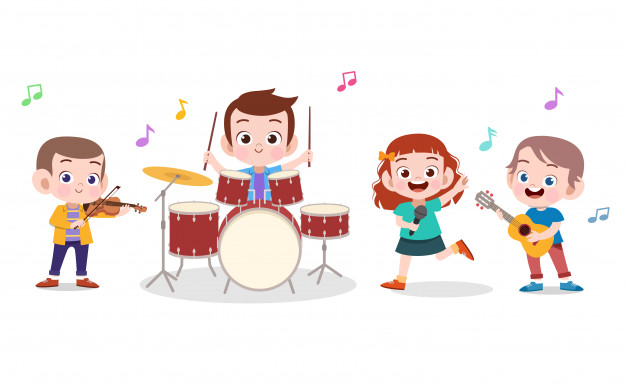 Ilustrowanie ruchem treści wiersza ,,Kto się boi smoka”Smok – praca plastyczna wykonana dowolną techniką.Przedszkolna orkiestra – zaśpiewanie piosenki oraz pokazywanie sposobu, w jaki gra się na danym instrumencie. Zabawkowa gitara – praca plastyczno-techniczna.  Zadaniem dziecka jest wykonanie gitary z pudełka po chusteczkach higienicznych.Wysłuchanie opowiadania ,, Leśne dźwięki” i rozmowa na temat przeczytanej treści.Pszczoły zbierają nektar – zabawa z elementem równowagi.Jestem muzykantem – zabawa ze śpiewem, doskonalenie artykulacji poprzez śpiewanie zgłosek dźwiękonaśladowczych.Wysłuchanie wiersza ,,Orkiestra” rozpoznawanie i podawanie nazw instrumentów, poszerzanie kompetencji komunikacyjnych.Ćwiczenia grafomotoryczne – kropkowanka.Język angielski:Muzyka- musicGitara- guitar Trąbka- trumpetOrkiestra- orchestra 